                                                                   Email/Phone      O          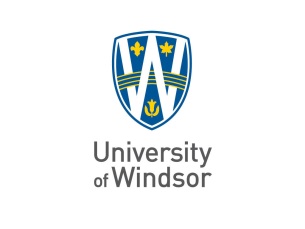                                        ANIMAL INCIDENT REPORT        ROOM:______________SPECIES:______________DATE:_________________TIME:_________________PI:______________________AUPP#__________________CAGE #:__________________ANIMAL ID:________________DOB/Est.:_________________Problem:_____________________________________________________________________________________________________________________________Reported by:____________________________________Reported to:____________________________________ COMMENTS:_______________________________________________________________________________________________________________________________________________________________________________________________________________________________ TREATMENT/SOLUTION:______________________________________________________________________________________________________________________________________________________________________________________________________________________ Animal Condition Checklist attached  O YES              O NOVETERINARIAN CONTACTED           O YES                  O NO